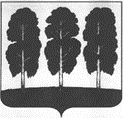 АДМИНИСТРАЦИЯ БЕРЕЗОВСКОГО РАЙОНАХАНТЫ-МАНСИЙСКОГО АВТОНОМНОГО ОКРУГА – ЮГРЫРАСПОРЯЖЕНИЕот  14.07.2023       	                         	                                                № 513-рпгт. БерезовоО признании утратившими силу некоторых муниципальных правовыхактов администрации Березовского районаВ целях приведения муниципальных правовых актов администрации Березовского района в соответствие с действующим законодательством:Признать утратившими силу распоряжения администрации Березовского района:	- от 10.06.2022 № 391-р «Об утверждении публичной декларации о результатах реализации мероприятий муниципальной программы «Развитие гражданского общества в Березовском районе»;	- от 11.01.2023 № 5-р «О внесении изменения в распоряжение администрации Березовского района от 10.06.2022 № 391-р «Об утверждении публичной декларации о результатах реализации мероприятий муниципальной программы «Развитие гражданского общества в Березовском районе»;	- 26.06.2023 № 440-р «О внесении изменения в распоряжение администрации Березовского района от 10.06.2022 № 391-р «Об утверждении публичной декларации о результатах реализации мероприятий муниципальной программы «Развитие гражданского общества в Березовском районе».2. Разместить настоящее распоряжение на официальном веб-сайте органов местного самоуправления Березовского района.3. Настоящее распоряжение вступает в силу после его подписания.Глава района                                                                                              П.В. Артеев